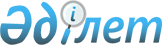 О внесении изменения в распоряжение Премьер-Министра Республики Казахстан от 19 апреля 2017 года № 49-р "О мерах по реализации Закона Республики Казахстан от 27 февраля 2017 года "О внесении изменений и дополнений в некоторые законодательные акты Республики Казахстан по вопросам совершенствования гражданского, банковского законодательства и улучшения условий для предпринимательской деятельности"Распоряжение Премьер-Министра Республики Казахстан от 28 апреля 2018 года № 52-р
      Внести в распоряжение Премьер-Министра Республики Казахстан от 19 апреля 2017 года № 49-р "О мерах по реализации Закона Республики Казахстан от 27 февраля 2017 года "О внесении изменений и дополнений в некоторые законодательные акты Республики Казахстан по вопросам совершенствования гражданского, банковского законодательства и улучшения условий для предпринимательской деятельности" следующее изменение:
      в перечне нормативных правовых актов, принятие которых необходимо в целях реализации Закона Республики Казахстан от 27 февраля 2017 года "О внесении изменений и дополнений в некоторые законодательные акты Республики Казахстан по вопросам совершенствования гражданского, банковского законодательства и улучшения условий для предпринимательской деятельности", утвержденном указанным распоряжением:
      строку, порядковый номер 1, исключить.
					© 2012. РГП на ПХВ «Институт законодательства и правовой информации Республики Казахстан» Министерства юстиции Республики Казахстан
				
      Премьер-Министр 

Б. Сагинтаев
